项目背景：　　OMV Omnibearing  Moving  Vehicle全向移动车，上海汇聚自动化科技有限公司首先提出，开发的一款有别于普通AGV的可在二维平面无死角任意漂移的高精度移动设备，其可以在无需装配车轮转向装置下实现车体的直行，侧移，斜行，自转，组合漂移等全方位移动。omv设备的车轮采用麦克纳姆轮技术，具有四轮独立驱动，精密微动，精准定位等特点。合作机缘：汇聚OMV在2017年是企业成立以来非常重要的一年，企业产品全面开发上线，对整体产品的优势提炼，以及形象的包装需要全面提升。　　画册设计解决方案：豪禾广告在对汇聚OMV设备进行深入了解，把他们独特卖点都进行精心策划以及创意设计。封面：首先封面设计上，我们主要体现汇聚的一个身份，和产品的一个优势。汇聚OMV智能设备首席品牌，然后就是产品优势，全向、精准、智能、无人化、大载重。扉页我们策划的时候就在想，我们OMV的设备有这么多优势，能给企业带来什么呢？最后我们分析总结，这样能给企业节约人力成本和时间成本，再结合企业实验性的数据，汇聚为企业节约人力成本和时间成本30%以上。讲全向性的时候，他们的优势是360度旋转，90度侧移，45度斜行。灵活性犹如舞者，所以画面设计的时候以一个舞者来体现。讲精准的时候，OMV设备的精准度只有0.1毫米的误差。我们再做创意的时候设计的是用的百步穿杨和穿针引线的结合画面，一个弓射出去的箭都能穿过针孔。智能化这个页面我们的出发点就是人机互动的方式来体现的。一个智能化设备是什么样的，我们第一印象就是机器人，然后我们把人手和机器手做个对碰，象征人和设备一个交流，真个画面直接体现一个智能化感觉无人化的画面，我们的构思是机器人在干活，人都去休息了，实现真正的无人化。大载重的画面，我们把OMV设备比喻成蚂蚁，虽然我们很小，但是我们能举起很大的物体，当时我们设计的想法就是，蚂蚁举大象，最形象直观的来比喻这个。　　客户反馈：　　豪禾广告确实是一家专业的品牌全案服务商，而不是单纯的设计公司。他们是在真正了解了我们的品牌和产品的基础上，深入调研，确定细节，一系列流程确认之后设计的画册，很符合我们的企业形象和产品特色。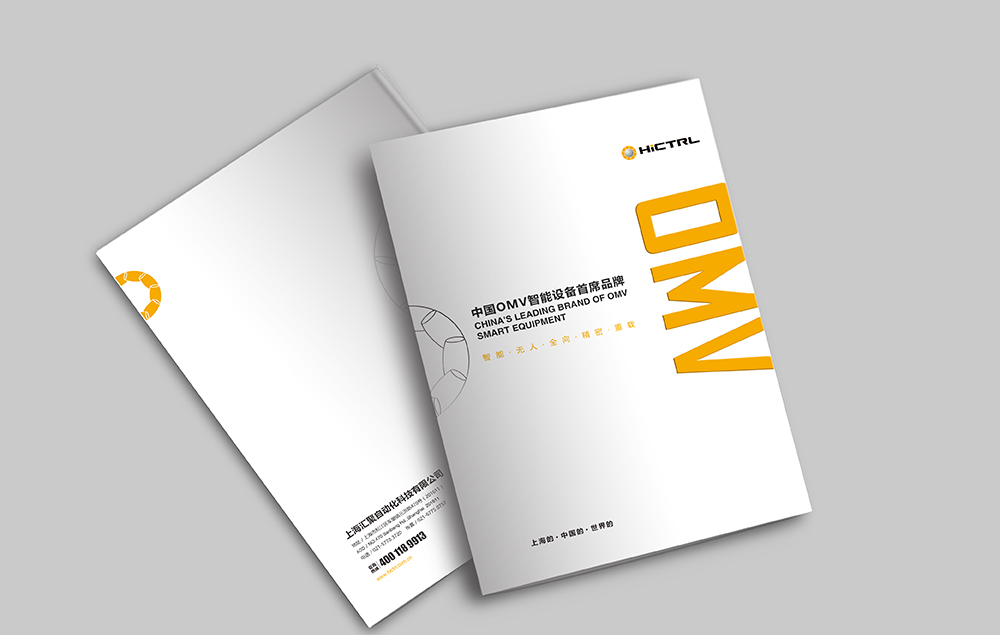 